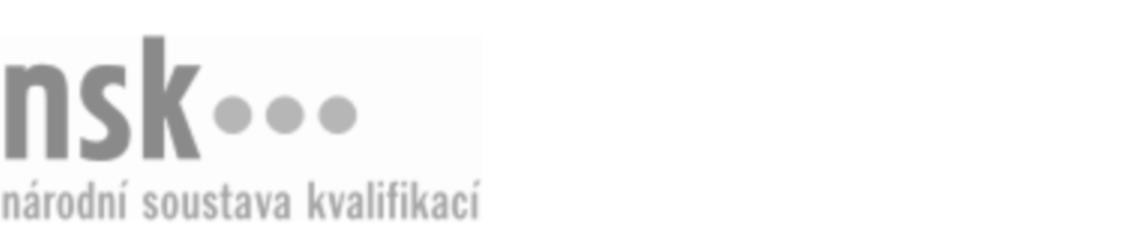 Kvalifikační standardKvalifikační standardKvalifikační standardKvalifikační standardKvalifikační standardKvalifikační standardKvalifikační standardKvalifikační standardPomocný číšník / pomocná servírka (kód: 65-012-E) Pomocný číšník / pomocná servírka (kód: 65-012-E) Pomocný číšník / pomocná servírka (kód: 65-012-E) Pomocný číšník / pomocná servírka (kód: 65-012-E) Pomocný číšník / pomocná servírka (kód: 65-012-E) Pomocný číšník / pomocná servírka (kód: 65-012-E) Pomocný číšník / pomocná servírka (kód: 65-012-E) Autorizující orgán:Ministerstvo pro místní rozvojMinisterstvo pro místní rozvojMinisterstvo pro místní rozvojMinisterstvo pro místní rozvojMinisterstvo pro místní rozvojMinisterstvo pro místní rozvojMinisterstvo pro místní rozvojMinisterstvo pro místní rozvojMinisterstvo pro místní rozvojMinisterstvo pro místní rozvojMinisterstvo pro místní rozvojMinisterstvo pro místní rozvojSkupina oborů:Gastronomie, hotelnictví a turismus (kód: 65)Gastronomie, hotelnictví a turismus (kód: 65)Gastronomie, hotelnictví a turismus (kód: 65)Gastronomie, hotelnictví a turismus (kód: 65)Gastronomie, hotelnictví a turismus (kód: 65)Gastronomie, hotelnictví a turismus (kód: 65)Týká se povolání:Pomocný číšníkPomocný číšníkPomocný číšníkPomocný číšníkPomocný číšníkPomocný číšníkPomocný číšníkPomocný číšníkPomocný číšníkPomocný číšníkPomocný číšníkPomocný číšníkKvalifikační úroveň NSK - EQF:222222Odborná způsobilostOdborná způsobilostOdborná způsobilostOdborná způsobilostOdborná způsobilostOdborná způsobilostOdborná způsobilostNázevNázevNázevNázevNázevÚroveňÚroveňPříprava a podávání nápojůPříprava a podávání nápojůPříprava a podávání nápojůPříprava a podávání nápojůPříprava a podávání nápojů22Příprava teplých nápojůPříprava teplých nápojůPříprava teplých nápojůPříprava teplých nápojůPříprava teplých nápojů22Ošetřování a skladování nápojůOšetřování a skladování nápojůOšetřování a skladování nápojůOšetřování a skladování nápojůOšetřování a skladování nápojů22Nakládání s inventářemNakládání s inventářemNakládání s inventářemNakládání s inventářemNakládání s inventářem22Skladování potravinářských surovinSkladování potravinářských surovinSkladování potravinářských surovinSkladování potravinářských surovinSkladování potravinářských surovin22Výpomoc při podávání pokrmů a nápojů jednoduchou obsluhouVýpomoc při podávání pokrmů a nápojů jednoduchou obsluhouVýpomoc při podávání pokrmů a nápojů jednoduchou obsluhouVýpomoc při podávání pokrmů a nápojů jednoduchou obsluhouVýpomoc při podávání pokrmů a nápojů jednoduchou obsluhou22Obsluha technologických zařízení v provozuObsluha technologických zařízení v provozuObsluha technologických zařízení v provozuObsluha technologických zařízení v provozuObsluha technologických zařízení v provozu22Zajištění bezpečnosti hostů, BOZP, POZajištění bezpečnosti hostů, BOZP, POZajištění bezpečnosti hostů, BOZP, POZajištění bezpečnosti hostů, BOZP, POZajištění bezpečnosti hostů, BOZP, PO22Provádění hygienicko-sanitační činnosti v potravinářských provozech a dodržování hygienických předpisůProvádění hygienicko-sanitační činnosti v potravinářských provozech a dodržování hygienických předpisůProvádění hygienicko-sanitační činnosti v potravinářských provozech a dodržování hygienických předpisůProvádění hygienicko-sanitační činnosti v potravinářských provozech a dodržování hygienických předpisůProvádění hygienicko-sanitační činnosti v potravinářských provozech a dodržování hygienických předpisů22Pomocný číšník / pomocná servírka,  29.03.2024 15:14:49Pomocný číšník / pomocná servírka,  29.03.2024 15:14:49Pomocný číšník / pomocná servírka,  29.03.2024 15:14:49Pomocný číšník / pomocná servírka,  29.03.2024 15:14:49Strana 1 z 2Strana 1 z 2Kvalifikační standardKvalifikační standardKvalifikační standardKvalifikační standardKvalifikační standardKvalifikační standardKvalifikační standardKvalifikační standardPlatnost standarduPlatnost standarduPlatnost standarduPlatnost standarduPlatnost standarduPlatnost standarduPlatnost standarduStandard je platný od: 30.08.2023Standard je platný od: 30.08.2023Standard je platný od: 30.08.2023Standard je platný od: 30.08.2023Standard je platný od: 30.08.2023Standard je platný od: 30.08.2023Standard je platný od: 30.08.2023Pomocný číšník / pomocná servírka,  29.03.2024 15:14:49Pomocný číšník / pomocná servírka,  29.03.2024 15:14:49Pomocný číšník / pomocná servírka,  29.03.2024 15:14:49Pomocný číšník / pomocná servírka,  29.03.2024 15:14:49Strana 2 z 2Strana 2 z 2